                            CURRICULUM VITAEPERSONAL INFORMATION                                          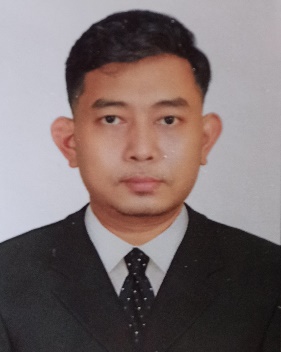 NAME                     : PAING PHYOE HEINAGE                         : 32 NATIONALITY        : MYANMARMATRIAL STATUS : MARRIEDADRESS                  : C -401, MUDITAR HOUSING (1), THAMINE                                              TOWNSHIP, YANGON, MYANMAR.Tel                          : +959421118157, +959793485426Email                     : paing2395@gmail.comQUALIFICATIONDEGREE : B.E (Marine Engineering)LICENSE : MARINE ENGINEER OFFICER CLASS III                   ( ISSUED BY D.M.A, YANGON, MYANMAR )OTHER : Studied 4 skills of English language at following schools.Myanmar Maritime University, U Wynn Naing (Hledan) Speaking class.WORK EXPERIENCESponsor, teacher at U Wynn Naing (Hledan) Speaking Class. Subtitle translator for movie seriesFreelance 4 skills English teacher.3rd Engineer at Hyundai Merchant Marine Co.,Ltd.2nd Engineer at Hyundai Ocean Services Co.,Ltd.